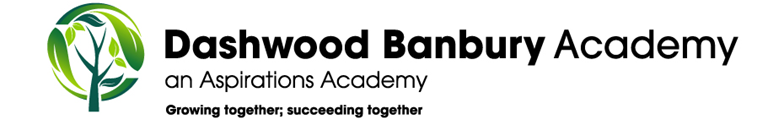 Person SpecificationTeaching AssistantCriteriaEssential / DesirableExperienceExperience of working with children in an education settingExperience of working within continuous provisionExperience of working with children with SENEDDQualifications and TrainingGCSE grade C or higher in English and MathematicsNVQ Level 3EYFS QualificationFirst aidSwimming qualificationEDDDDAptitudes and AbilitiesAbility to assimilate informationGood organisational skillsAbility to work under own initiativeHelpful and positive natureUnderstands the importance of confidentiality and discretionHighly motivated showing resilience, stamina and reliability under pressureReflective – able to review own performance and keen to learn and develop own skillsFlexible attitude towards work and can adapt quickly to new demandsCommitment to the value and ethos of the AcademyEEEEEEEEEKnowledgeDiscretion, loyalty, commitment, patience, flexibility, good personal organisation, firmness, the ability to work within a team and good oral communication.An ability to support pupils in achieving their individual targets.EEAttitudeSelf-motivatedTeam playerEEOther FactorsCommitment to equality of opportunity and the safeguarding and welfare of all pupils.Enhanced DBS check.EE